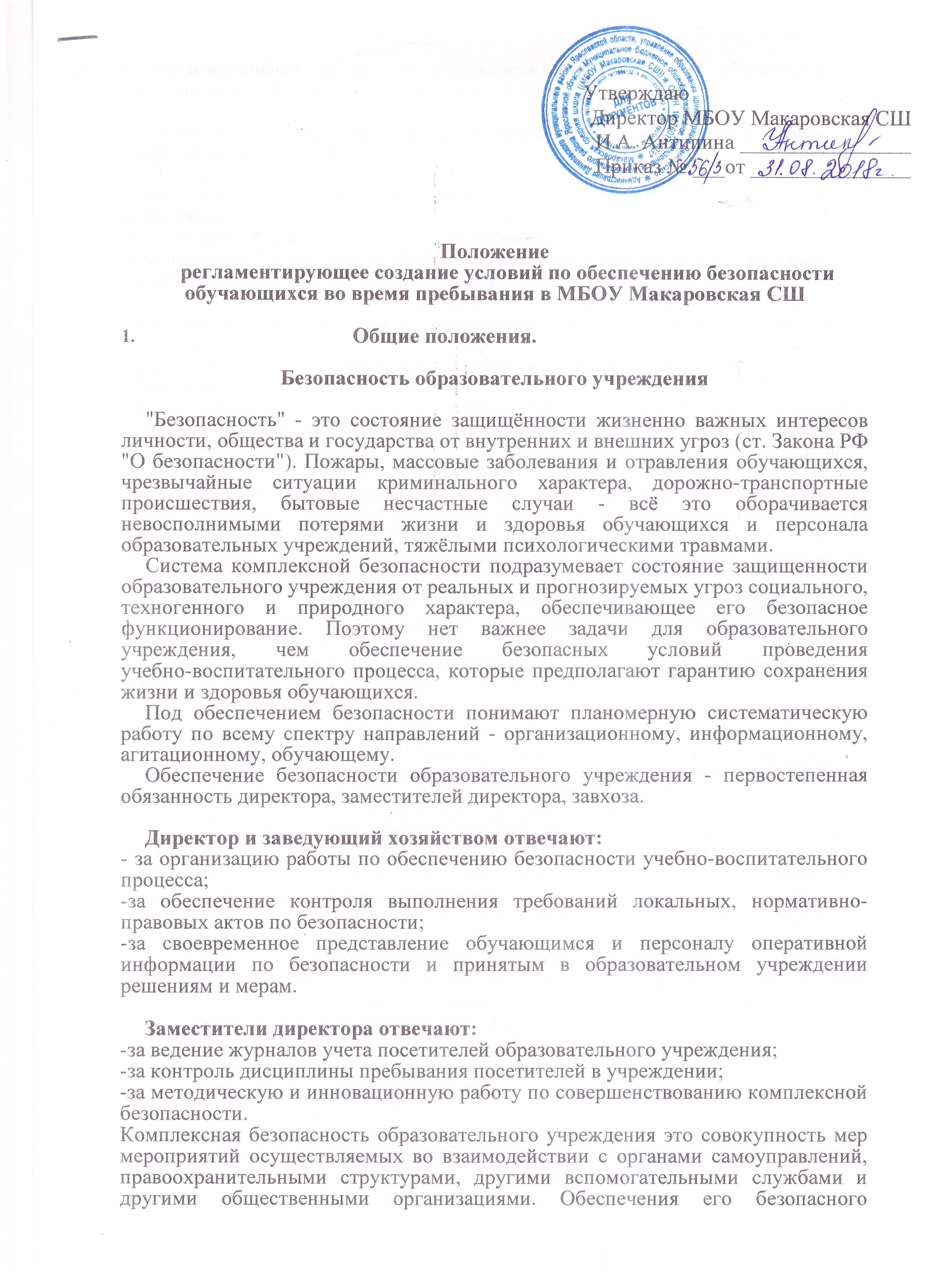                                                          УтверждаюДиректор МБОУ Макаровская СШИ.А. Антипина ________________Приказ № ___от _______________Положениерегламентирующее создание условий по обеспечению безопасности обучающихся во время пребывания в МБОУ Макаровская СШОбщие положения.Безопасность образовательного учреждения"Безопасность" - это состояние защищённости жизненно важных интересов личности, общества и государства от внутренних и внешних угроз (ст. Закона РФ "О безопасности"). Пожары, массовые заболевания и отравления обучающихся, чрезвычайные ситуации криминального характера, дорожно-транспортные происшествия, бытовые несчастные случаи - всё это оборачивается невосполнимыми потерями жизни и здоровья обучающихся и персонала образовательных учреждений, тяжёлыми психологическими травмами.Система комплексной безопасности подразумевает состояние защищенности образовательного учреждения от реальных и прогнозируемых угроз социального, техногенного и природного характера, обеспечивающее его безопасное функционирование. Поэтому нет важнее задачи для образовательного учреждения, чем обеспечение безопасных условий проведения учебно-воспитательного процесса, которые предполагают гарантию сохранения жизни и здоровья обучающихся.Под обеспечением безопасности понимают планомерную систематическую работу по всему спектру направлений - организационному, информационному, агитационному, обучающему.Обеспечение безопасности образовательного учреждения - первостепенная обязанность директора, заместителей директора, завхоза.Директор и заведующий хозяйством отвечают:- за организацию работы по обеспечению безопасности учебно-воспитательного процесса;-за обеспечение контроля выполнения требований локальных, нормативноправовых актов по безопасности;-за своевременное представление обучающимся и персоналу оперативной информации по безопасности и принятым в образовательном учреждении решениям и мерам.Заместители директора отвечают:-за ведение журналов учета посетителей образовательного учреждения;-за контроль дисциплины пребывания посетителей в учреждении;-за методическую и инновационную работу по совершенствованию комплексной безопасности.Комплексная безопасность образовательного учреждения это совокупность мер мероприятий осуществляемых во взаимодействии с органами самоуправлений, правоохранительными структурами, другими вспомогательными службами и другими общественными организациями. Обеспечения его безопасного функционирования, а так же готовности сотрудников и обучающихся к рациональным действиям в чрезвычайных ситуациях.Работа по антитеррористической защищённости и противодействиютерроризму и экстремизму.Эта работа включает:-Проведение совещаний, инструктажей и планёрок по вопросам противодействия и террористам и экстремизму.-Непрерывный контроль выполнения мероприятий по обеспечению безопасности. -Организацию взаимодействия с правоохранительными органами и другимислужбами, с родительской общественностью.Решением вопросов по антитеррористической защищённости занимается антитеррористическая группа. Основанием для выполнения мероприятий по обеспечению антитеррористической защищенности, противодействию терроризму и экстремизму являются приказ директора, решения антитеррористической группы.Организация противодействия терроризму регламентируется основными законодательными актами и иными нормативными, правовыми документами:Закон РФ от 05.03.1992 №2446-1 "О безопасности", Федеральный закон от 25.07.1998 №130 "О борьбе с терроризмом", Федеральный закон от 06.03.2006 №35 - ФЗ "О противодействии терроризму", Указ Президента РФ от 15.02.2006 №116 "О мерах по противодействию терроризму", Постановление Правительства РФ от 15.09.1999 №1040 "О мерах по противодействию терроризму", другие Федеральные Законы, нормативные правовые акты Президента РФ, нормативные правовые акты правительства РФ.Опираясь на эти документы, МБОУ Макаровская СШ разработала пакет документов по организации работы по антитеррористической защищённости образовательного учреждения:-Паспорт антитеррористической защищённости образовательного учреждения;-Паспорт безопасности образовательного учреждения;-Инструкции, памятки.Работа по обеспечению охраны образовательного учрежденияВ школе организована сторожевая форма охраны (в ночное время). Во время пребывания обучающихся в школе обеспечение безопасности осуществляется администрацией школы, дежурным учителем и дежурным администратором. Организован пропускной режим с пакетом документов, который находится на вахте.Список должностных лиц педагогического состава и обслуживающего персонала образовательного учреждения.-Список должностных лиц ответственных за надлежащее состояние и содержание помещений;-Инструкция сторожу, дежурному администратору по пожарной безопасности.-Инструкция сторожу, дежурному при угрозе проведения террористических актов и обнаружении бесхозных и взрывчатых предметов, о мероприятиях по антитеррористической безопасности и защите детей.-Журнал учета посетителей;-Журнал приема и сдачи дежурства и контроля за несением службы;-Расписание работы спортивных секций;-График дежурства должностных лиц; -График дежурства сторожей;-Список телефонов экстренной помощи, правоохранительных органов, аварийных служб.На оборудованном месте имеется:Стенд с ключами от дверей запасных выходов, помещений школы;Кнопка тревожной сигнализации;Медицинская аптечка;Фонарь;Обеспечение поста охраны справочными, методическими документами и инструкциями позволяют оперативно и правильно выполнять охранные функции. Организация технической оснащённости объекта: по периметру имеется ограждение, освещение пришкольной территории, видеонаблюдение.Пожарная безопасностьОсновная концепция и требования по пожарной безопасности определены и сформулированы в федеральном законе РФ от 21.12.1994 №63-Ф3 "О пожарной безопасности".Обеспечение пожарной безопасности включает:-Соблюдение нормативно правовых актов, правил и требований пожарной безопасности, а так же проведений противопожарных мероприятий;-Обеспечение образовательного учреждения первичными	средствами пожаротушения в соответствии с нормами, установленными правилами пожарной безопасности в РФ (ППБ 01-03);-Неукоснительное выполнение требований Госпожнадзора по устранению недостатков по пожарной безопасности;-Обеспечение обслуживания АПС;-Перезарядка огнетушителей (в сроки согласно паспорта) или ремонт при падении давления в огнетушителе ниже допустимого уровня по показаниям манометра;-Поддержание в надлежащем состоянии путей эвакуаций и запасных выходов;Пожарная безопасность не может быть формальной: первостепенное условие - практическая реализация противопожарных мероприятий, предписанных Законом РФ о пожарной безопасности и правилами пожарной безопасности в РФ (ППБ 01-03) и разработанными в образовательном учреждении локальными нормативными актами и методическими документами по пожарной безопасности. Наиболее важными локальными нормативно-правовыми документами являются:-Приказ о назначении ответственных за противопожарное состояние помещения;-Инструкция о мерах пожарной безопасности в МБОУ Макаровская СШ. Инструкция по пожарной безопасности основной рабочий документ для пользования, в котором отражены практически все вопросы ПБ и действия в случае возникновения пожаров;-Инструкция "Действия при возникновении пожара";-План эвакуации  при возникновении пожаров в школе;-Памятка о действиях при пожаре;-План-схема эвакуации при	пожаре;-Ситуационный план.Обеспечение ПБ контролируется в приказах директора школы по вопросам обеспечения безопасности в течение всего учебного года в зависимости от конкретной обстановки.Главная цель ПБ в школе - сохранение жизни и здоровья обучающихся и персонала за счет высокой степени противопожарного состояния школы, исключения предпосылок к возгоранию и возникновению пожара. Регулярно проводятся занятия по основам ПБ, тренировке по эвакуации персонала и школы.  Установлена автоматическая пожарная сигнализация.ЭлектробезопасностьОсновными нормативными документами, регламентирующими требования по электробезопасности, являются правила устройства электроустановок (ПУЭ) и правил технической эксплуатации электроустановок потребителей (ПТЭЭП).Входная дверь в электрощитовые железная противопожарная, постоянно закрыта на замок. Все электрические щиты освещения (ЩО) постоянно закрыты на замки. Щитовые снабжены однолинейной схемой электрической сети.Требования к электросетям и электроустановочным изделиям: светильники надёжно подвешены к потолку, имеют светорассеивающую арматуру.Охрана труда и техника безопасностиБезопасность труда - состояние условий труда, при котором исключено воздействие на работающих опасных и вредных факторов. Наличие правил и журналов инструктажа по ТБ на рабочих местах - обязательное условие организации, управлении и создание безопасных условий учебного процесса. Меры по охране труда и ТБ должны не допускать травматизма детей в образовательном учреждении. Законодательной и нормативной основой деятельности службы охраны труда являются:Трудовой кодекс РФ (раздел "Охрана труда");-Рекомендации по организации работы службы охраны труда в ОУ утв. Постановлением Министерства Труда России от 08.02.2000 №14-Приказ Министерства общего и профессионального образования РФ "О службе охраны труда образовательных учреждений", от 11.03.1998 №662;-Приказ Министерства образования РФ "О службе охраны труда" от 27.02.1995 №92.На основании этих документов в школе разработаны документы по охране труда:А)Положение об охране труда и обеспечении безопасности образовательного процесса. Изданы организационные приказы по охране труда:-Приказ о назначении ответственных лиц за организацию безопасности работы;-Приказ о назначении лица ответственного за электрохозяйство школы;-Приказ об обеспечении пожарной безопасности в школе.Б)Составлены планы:-План мероприятий по предупреждения детского дорожно-транспортного травматизма;-План мероприятий по противопожарной безопасности;-Составлены акты, соглашения, программы, инструкции по охране труда, должностные обязанности работников по охране труда. Со всем сотрудниками образовательного учреждения в соответствии с законодательством проводятся инструктажи по охране труда и ПБ:-Вводный (при приёме на работу);-Первичный инструктаж на рабочем месте (до начала производственной деятельности);-Повторный (по программе первичного инструктажа на рабочем месте, по должностным обязанностям по охране труда, инструкциям по охране труда на рабочем месте);-Внеплановый (при введении в действие новых или переработанных инструкций по ОТ);-Целевой (перед выполнением разовых поручений, мероприятий).Статьёй 225 ТК РФ предусмотрено, что «Все работники организации, в том числе её руководитель обязаны проходить обучение по охране труда и проверку знаний требований по охране труда в порядке, установленном Правительством РФ".ГО и ЧСВозрастание масштабов техногенной деятельности современного общества, увеличение частоты проявления разрушительных сил природы крайне обострили проблемы связанные с обеспечением безопасности населением, сохранением экономического потенциала и окружающей среды в условиях возникновения чрезвычайных ситуаций. Системное изучение наиболее вероятных чрезвычайных ситуаций, их особенностей и возможных последствий, обучение поведению в таких условиях призвано подготовить человека к выбору правильного решения для выхода из ЧС с наименьшими потерями.Обучение  обучающихся правилах безопасной жизнедеятельностиРабота по ОБЖ проводится на всех стадиях образования в ОУ с целью формирования у обучающихся сознательного и ответственного отношения в вопросах личной безопасности и безопасности окружающих. Обучение обучающихся (в виде инструктажей с регистрацией в журнале установленной формы) по правилам безопасности проводится перед началом всех видов деятельности:-Экскурсии, походы;-Спортивные занятия, соревнования;-Кружковые занятия и другие внешкольные и внеклассные мероприятия. Формирование культуры безопасности строится на основе:Программ интегрированного обучения основам безопасности;Комплексного изучения проблем безопасности (психологическое здоровье).Срок действия положения не ограничен. При изменении законодательства, в акт вносятся изменения в установленном порядке.